成人高考ADULT THE UNIVERSITY ENTRANCE EXAM教研组 编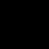 成人高考-专升本《大学语文》考前模拟卷一、选择题：1-20 小题，每小题 2 分，共 40 分。在每小题列出的四个备选项中，只有一个是符合题目要求的，把所选项前的字母填写在题后的括号内。"知识就是力量"这句名言出自（） A.培根B.罗素 C.伏尔泰D.马克思在《报刘一丈书》中，所揭示的权贵者的性格特征是（）。 A.贪婪虚伪B.奴颜姆膝C.狐假虎威D.趋炎附势《种树郭囊驼传》的主要写作方法是（） A.讽刺B.类比C.夸张D.拟人《苦恼》中写马儿挨了鞭子、姚纳挨了脖儿拐，这种表现方法是（）  A.对比B.类比C.铺垫D.象征贯穿《爱尔克的灯光》全文的线索是（） A.故居的变迁B.亡姐的不幸遭遇C.三种灯光的依次闪现D."我的心灵的灯"的引导《苦恼》中，人与马的对比体现在（）A.人像"幽灵"，马像"蜜糖饼" B.姚纳挨"脖儿拐"马挨鞭子 C.姚纳死了儿子，马死了崽儿D.没有人听姚纳诉说，马却听其诉说唐代"新乐府运动"的倡导者是（） A.韩愈B.白居易C.柳宗元D.岑参《门槛》主要运用了（） A.对比手法B.欲扬先抑手法C.比喻手法D.象征手法"祸起萧墙"、"日薄西山"、"桃李不言，下自成蹊"等成语分别出自（）  A.《郑伯克段于鄢》、《陈情表》、《庄子·秋水》B.《季氏将伐颛臾》、《五代伶官传序》、《马伶传》 C.《冯谖客孟尝君》、《前赤壁赋》、《马伶传》D.《季氏将伐颛臾》、《陈情表》、《李将军列传》下列作品中，两种人称叙述方式交互使用的是（） A.《风波》B.《断魂枪》 C.《嘱咐》 D.<<米龙老爹》《大同》中，大同社会的最根本的特征是（） A.天下为公B.选贤与能C.讲信修睦D.矜寡孤独废疾者皆有所养在《爱尔克的灯光》中，作者借姐姐的悲惨命运来（） A.揭示人生命运的"偶然"和"意外"B.诉说对亡姐善良心性的敬重C.暴露封建家庭和礼教的罪恶D.抒写对新生活理想的向往下列句子中含有使动用法的是（） A.王无罪岁，斯天下之民至焉。B.故远人不服，则修文德以来之。C.东面而视，不见水端。D.左右以君贱之也，食以草具。《米龙老爹》所运用的记叙方法是（） A.顺叙B.倒叙C.插叙D.平叙擅长七言绝句、有"七绝圣子"之称的唐代边塞诗人是（） A.王维B.李商隐C.岑参 D.王昌龄李广治兵的特点是（） A.谨于文法B.行无部伍行阵，莫府省约文书籍事C.正部曲行伍营阵D.士吏治军簿至明《马伶传》一文"乃走事昆山"中"昆山"所用的修辞格是（） A.比喻B.指代C.象征D.拟人《论快乐》属于（） A.论事散文B.笔记散文C.学者散文D.文化散文下列带点的字解释正确的是（） A.臣侍汤．药，未曾废离。汤:菜汤 B.君臣相顾，不知所归。顾：照顾C.对酒当．歌，人生几何?当:应当D.陈力就．列，不能者止。就：就近《李将军列传》中，李广和李蔡的对比描写，主要是为了表现李广的  A.骁勇善战B.爱护士卒C.乐观旷达D.白首未封二、文言文阅读：21--29 小题，共 30 分。(一)阅读杜甫《蜀相))，然后回答 21-23 小题。丞相祠堂何处寻?锦官城外柏森森。映阶碧草自春色，隔叶黄鹂空好音。三顾频烦天下计，两朝开济老臣心。出师未捷身先死，长使英雄泪满襟。为什么说这首诗在高度赞美诸葛亮的同时也抒发了诗人的感慨?这首诗主要的艺术特色是什么?如何理解"出师未捷身先死，长使英雄泪满襟"两句?(二)阅读韩愈《张中丞传后叙》中的一段文字，然后回答 21~23 小题。说者又谓远与巡分城而守，城之陷，自远所分始。以此诟．远，此又与儿童之见无异。人之将死，其脏腑必有先受其病者；引绳而绝之，其绝必有处。观者见其然，从而尤．之，其亦不   达于理矣。解释文中加点字的含义。这段文字所驳斥的谬论是什么?用的是什么驳论方法和论证方法?概括文中的论据，说明其属于什么论据。(三)阅读白居易《杜陵叟》，然后回答 27~29 小题。杜陵叟，杜陵居，岁种薄田一顷余。三月无雨旱风起，麦苗不秀．多黄死。九月降霜秋早寒，禾穗未熟皆青干。长吏明知不申．破．，急敛暴征求考．课．。 典桑卖地纳官租，明年衣食将何如? 剥我身上帛，夺我口中粟。虐人害物即豺狼，何必钩爪锯牙食人肉! 不知向人奏皇帝，帝心恻隐知人弊。白麻纸上书德音，京畿尽放．今年税。昨日里胥方到门，手持尺．牒．榜．乡村。十家租税九家毕，虚受吾君蠲免思! 27.解释诗中加点词语的含义。这首诗主要揭露了什么?表现出诗人怎样的感情?先描写灾情严重有何作用?运用的是什么表现手法?三、现代文阅读：30-38 小题，共 30 分。(一)阅读《麦琪的礼物》中的一段文字.然后回答 30~32 小题。我的拙笔在这里告诉了诸位一个没有曲折、不足为奇的故事:那两个住在一间公寓里的笨 孩子，极不聪明地为了对方牺牲了他们一家最宝贵的东西。但是，让我们对目前一般聪明人说最后一句话，在所有馈赠礼物的人当中，那两个人是最聪明的。在一切授受礼物的人当中，   像他们这样的人也是最聪明的。无论在什么地方.他们都是最聪明的。他们就是麦琪。文中所说的两个"笨孩子"指的是谁?作者为什么说"在所有馈赠礼物的人当中，他们两个是最聪明的"?从这里可以看出小说赞扬的主要是什么?(二)阅读《宝玉挨打》中的一段文字，然后回答 33~35 小题。"早听人一句话，也不至今日。别说老太太、太太心疼，就是我们看看，心里也——”刚说了半句又忙咽住，不觉的就红了脸，低下头来。这段文字里是谁在对谁说话?从这段话里可以看出说话者是怎样的一个人?这段文字采用了怎样的人物描写方法?(三)阅读朱光潜《选择与安排》中的一段文字，然后回答 36~38 小题。用兵制胜的要诀在占领要塞，击破主力。要塞既下，主力既破，其余一切就望风披靡，不攻   自下。古人所以有"射人先射马，擒贼先擒王"的说法。如果虚耗兵力于无战略性的地点，等   到自己的实力消耗尽了.敌人的要塞和主力还屹然未动，那还能希望打什么胜仗?做文章不能   切中要害，错误正与此相同。这段话的论点是什么?这段议论主要运用了什么论证方法?"那还能希望打什么胜仗"这句话采用了什么修辞手法?四、作文:50 分。以"战胜自我"为话题，自拟题目，写一篇议论文，800 字以上。成人高考-专升本《大学语文》考前模拟卷答案及解析一、选择题1.【答案】A【解析】英国著名哲学家、散文家培根强调运用实验的方法揭示自然界的奥妙，推崇"知识   就是力量"，因此被马克思誉为"现代实验科学的真正始祖"。【答案】A【解析】《报刘一丈书》主要揭示了权贵者的贪婪虚伪、干谒者的奴颜婢膝、门者的狐假虎   威，以及闻者的趋炎附势。【答案】B【解析】《种树郭橐驼传》主要采用了类比的表现方法，以种树之道类比为政治民之道，将   复杂深奥的道理简单化，变抽象为具体，使文章生动形象.道理深入浅出。【答案】B【解析】《苦恼》中用类比的方法写了姚纳的悲惨处境，通过马挨鞭子和姚纳挨脖儿拐的类   比.反映了当时俄国社会的黑暗与冷酷，表现了人的处境像牲畜一样的社会现实。【答案】C【解析】《爱尔克的灯光》中三种灯光的依次闪现，体现着作者思想和情绪的层层椎进，标   志着文章内容的不断深化，是贯串全文内容发展的中心线索。【答案】D【解析】《苦恼》讲述了刚刚失去爱子的马车夫姚纳希望找人倾诉丧子之痛而不得，最终只得将内心的痛苦告诉他的老马的故事。文章通过人与马的对比，反映出旧俄社会人情的自私、   冷漠，揭露了当时俄国社会的黑暗与冷酷。【答案】B【解析】白居易是中唐诗坛上杰出的现实主义诗人.是新乐府运动的倡导者和主要代表.其诗歌声调优美，富于形象性，并以通俗易懂、雅俗共赏著称于当时，对后世产生了深远影响。   8.【答案】D【解析】《门槛》是一篇充满象征意蕴的散文诗，主要运用了象征的手法，如"门槛"象征着   革命征途上的艰难困苦等。【答案】D【解析】"祸起萧墙"源自《季氏将伐颛臾》中的"吾恐季孙之忧不在颛臾.而在萧墙之内也" 一句。"日薄西山"出自李密的《陈情表》，比喻人老将死。"桃李不言、下自成蹊"是司马迁   用以比喻李广人格的伟大和战功的卓著的比喻句，出自《李将军列传》。故选 D。【答案】D【解析】《米龙老爹》在叙事方式上的主要特点是第一人称和第三人称的交互使用，如军事   法庭审讯部分用第一人称来叙述，而对米龙老爹孤身杀敌、失手被捕的过程则用了第三人称叙述。【答案】A【解析】大同社会的根本特征是生产资料公有制，即"天下为公,BCD 三项都是"天下为公"的具体表现。【答案】C【解析】《爱尔克的灯光》中作者借亡姐的悲惨命运，以善良的姐姐在封建家庭的束缚禁锢   中不幸殒命的遭遇，揭示了封建家庭和礼教的罪恶。所以 C 项正确。【答案】B【解析】B 项中的"来"是使动用法，译为“使……来”。14.【答案】B【解析】《米龙老爹》先写米龙老爹的殉难之处和后人对其缅怀之情.接着追忆他表面热情接待普军，而暗中杀敌.最后失手被捕的情节，采用了倒叙的记叙方法。【答案】D【解析】在盛唐诗坛上，王昌龄以擅长七言绝句著称，有"七绝圣手"之称，并且是边塞诗派   的代表诗人。边塞诗《从军行》(其四)就是他这方面的代表作品。【答案】B【解析】ACD 三项均为程不识治兵的特点。B 项是对李广治兵的描述。17.【答案】B【解析】《马伶传》中作者用奸臣顾秉谦的出生地"昆山"指代顾秉谦其人，这种修辞格在我   国古代文学中，十分常见。【答案】C【解析】钱钟书是中国现当代著名的学者、作家。《论快乐》是他的一篇学者散文，见解深   湛，妙趣横生。【答案】C【解析】A 项中，"汤"应译为"汤药";B 项中，"顾"应译为"看",D 项中,就"应译为"担任"。20.【答案】D【解析】《李将军列传》中，李广才气无双，名声远扬，战功显赫却不得封侯;李蔡"为人在   下中.名声出广下甚远却能官至参相。作者将李广与李蔡进行对比，主要是为了突出李广终生不遇、白首未封的不幸遭遇。D 项正确。二、文言文阅读【答案】杜甫在年轻时就怀有辅佐明主的志向.曾一度在皇帝身边任职，但后来因党争被贬，漂泊西南。志向越发难以实现。所以，当他回顾诸葛亮的悲剧时，也是在慨叹自己未   能实现的远大抱负。【答案】写景、叙事、抒情和议论融为一体。【答案】这两句慨叹了诸葛亮北伐，统一天下.大业未成，就死于军中的悲剧，这一悲剧  引起了后来无数英雄的共鸣，其中也包含杜甫本人在内。诗人在国家动荡之际，却被迫离开   朝廷，失去了有所作为的机会，联想到诸葛亮大业未成，英雄末路，不由感时伤怀，涕泪沾   襟。这两句对诸葛亮悲剧的感叹，极富概括力，悲怆感人。【答案】诟:辱骂尤：归罪，怪罪【答案】谬论是"说者又谓远与巡分城而守，城之陷，自远所分始。"  驳论方法是驳斥论据。论证方法是类比论证。【答案】这里运用了两个比喻论据:一是寻|绳而绝必有处，二是人之将死其脏腑必先受病。这两个论据都是日常事理论据。【答案】秀:吐穗开花申破:向上级申报，道破真实情况 考课:考核地方官吏的政绩以定升降放:免除尺牒:传达敕令的公文榜:名词作动词，张贴【答案】这首诗的主要是借杜陵叟的遭遇.反映当时宫吏在灾年仍然上瞒下欺、勒索租税的黑暗现象.以及皇帝的假仁假义，只是使百姓虚受其恩。表现出诗人对"农夫之困"的深切同情.也表现出诗人对“豺狼”成性之官吏的极端憎恶.讽刺了皇帝的虚伪。【答案】先描述春、秋两次灾情严重，是为了衬托官吏剥削农民的残酷性。  运用的是铺垫反衬的表现手法。【答案】小说的主人公德拉和吉姆。【答案】因为他们都是将自己最心爱的东西牺牲掉而给对方送上了圣诞礼物，实际上是向对方送上了一颗最真诚的心，两人之间的爱是任何金钱都买不到的。【答案】小说所赞扬的主要是下层穷苦的小人物之间的真挚爱情和善良心地。【答案】是宝钗在对宝玉说话。【答案】薛宝钗这一席话表现了其对宝玉的关心，却也认为宝玉平日品行不端、不求仕途、挨打活该。她深谙为人处世之道，谨遵封建礼制规矩.待人周到、八面玲珑，这说明她是一个深受封建礼教熏陶的贵族少女。【答案】语言描写和肖像描写【答案】这段话的论点是:用兵制胜的要诀在占领要塞，击破主力，做文章也必须要切中  要害。【答案】类比论证方法【答案】反诘四、作文39.略成	人	高	考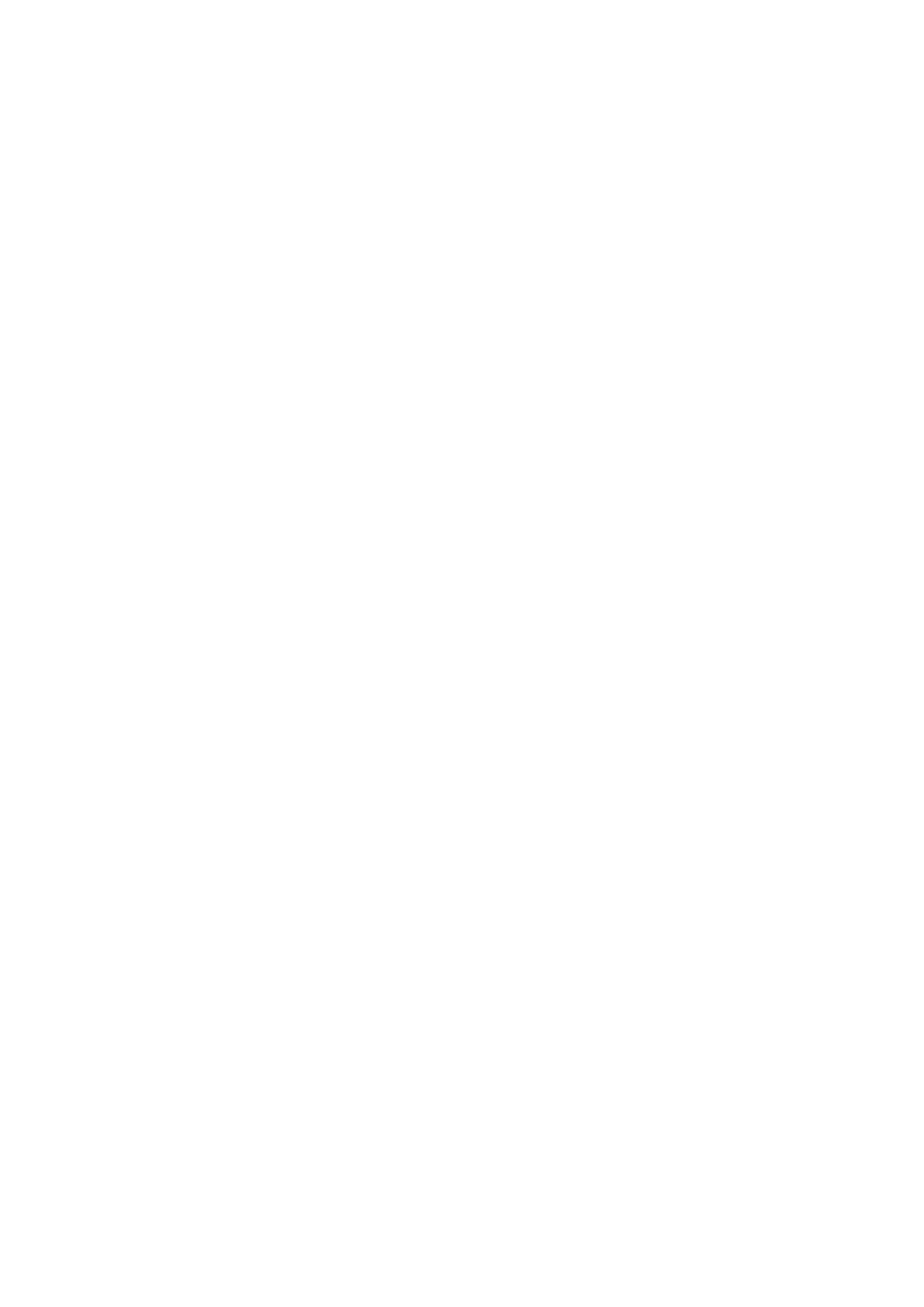 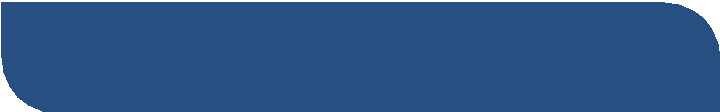 考 前 模 拟 卷